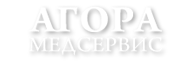 ООО «Агора-Медсервис»Тел. (843) 564-50-21, 235-15-99,моб.: 8-987-2-900-182г. Казань, ул. Восстания, д. 67 Аwww.agorams.ru agorams@mail.ruАртикулНаименованиеОписаниеЦена руб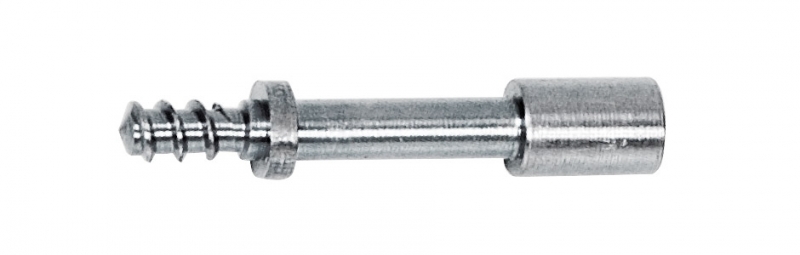 R-0010ВинтГабариты 17,5 x 3,2ммрабочая часть - длина 4 мм, диаметр 1,4мм, титан1300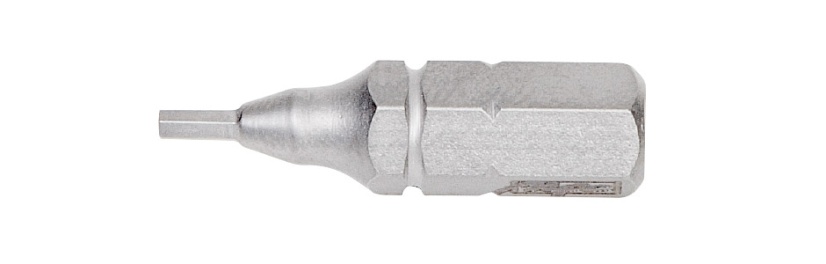 R-0003Ключ - насадка 1,5мм на механический блок5500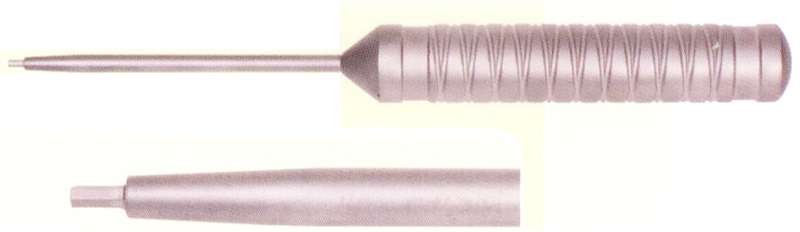 R-0001Отвертка 1.5мм четырёхгранник7000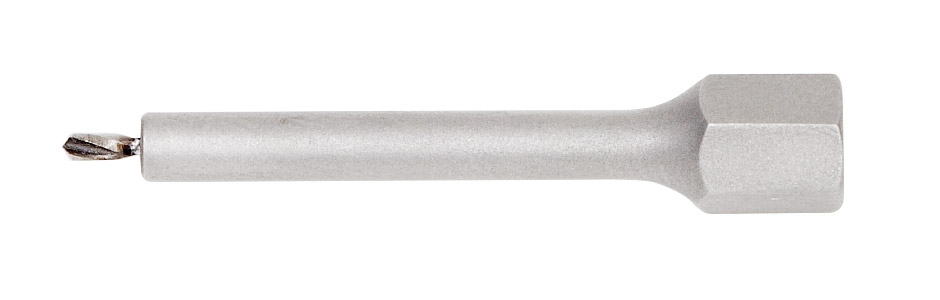 R-0002Сверло-насадка 1,4мм на механический блокРабочая часть:диаметр 1,4 мм, длина 4 мм.6500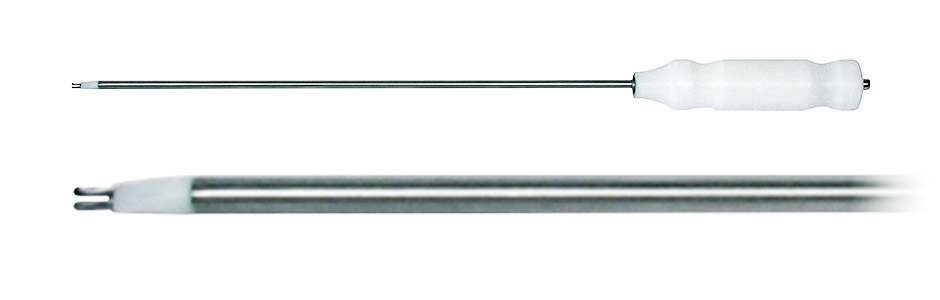 E-0351Электрод биполярный, прямой, изгибаемыйРабочая часть: длина 145 мм.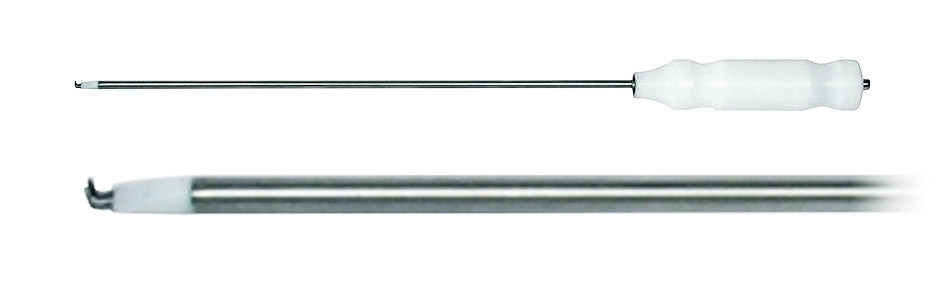 E-0350Электрод биполярный, ”L ”-образный, изгибаемыйРабочая часть: длина 145 мм.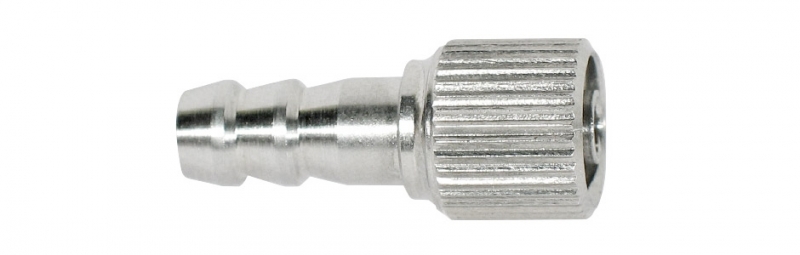 YU-0001Канюля типа "Луер"Габаритные размеры: 25,5x10мм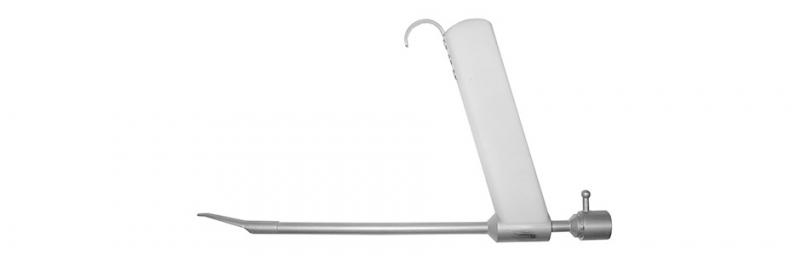 T-0404Ретрактор (тубус – подъемник)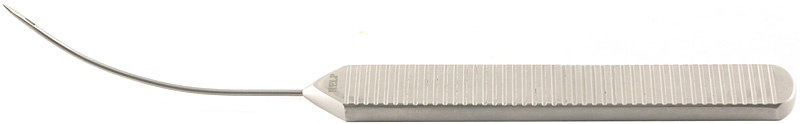 ИЛ-60ИЛ-150ИЛ-190Игла лигатурная для лифтинга, 60мм150мм190мм9700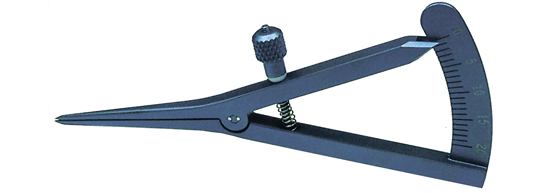 TMM104 ЦИРКУЛЬ ПОКАСТРОВЬЕХО,ТИТАНОВЫЙОбщая длина 86 мм- Деления до 20 мм на каждой стороне4500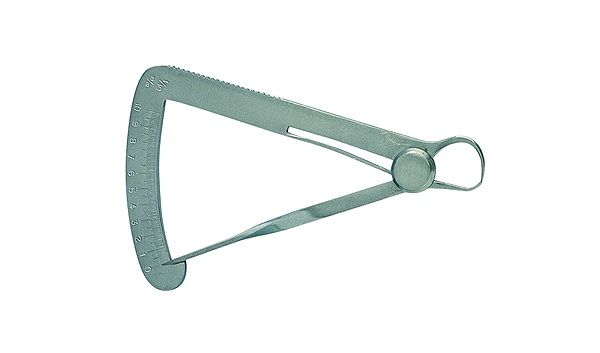 Микрометр(Кронциркуль)измерительный инструмент в виде циркуля с дугообразными ножками для сравнения диаметров.450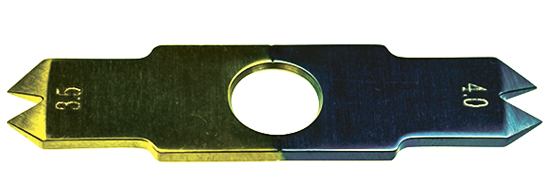 TMM120 МАРКЕРОбщая длина 50 мм     
    - Рабочая частьжелтый 3,5ммсиний 4,0 мм
    - Титановый корпус шириной 12 мм1600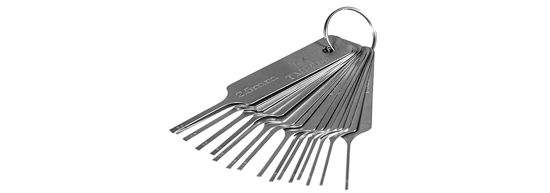 TMP500 KАЛИБРЫОбщая длина 70 мм     
    - Рабочая части от 1,0 мм до 2,5 мм с шагом 0,1 мм
    - Стальная ручка шириной 14 мм7600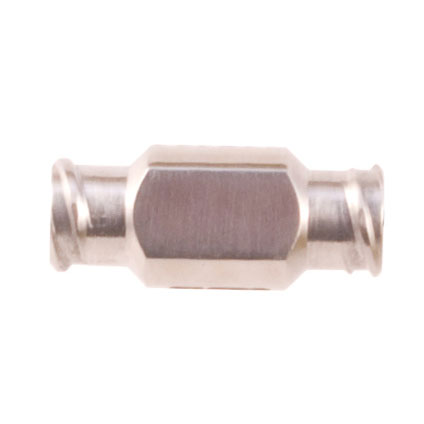 КИ-00-01Переходник для шприца3500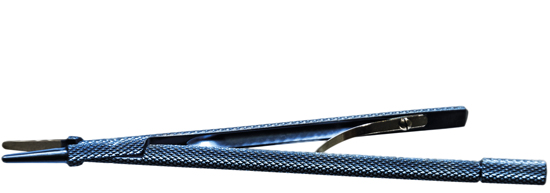 TMB101ЛЕЗВИЕДЕРЖАТЕЛЬ ПРЯМОЙ ПО КАСТРОВЬЕХО, ТИТАНОВЫЙОбщая длина 120 мм     Конусообразные кончики длиной 13 мм - Кончики покрытыкарбидом вольфрама
    - Круглая ручка диаметром 6 мм4600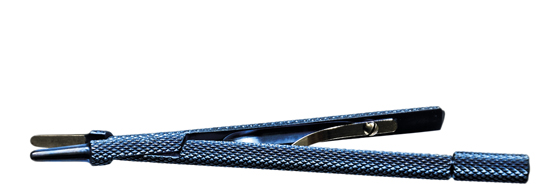 TMB102ЛЕЗВИЕДЕРЖАТЕЛЬ ПРЯМОЙ ПО КАСТРОВЬЕХО, ТИТАНОВЫЙОбщая длина 95 мм     
    - Конусообразные кончики длиной 10 мм
    - Кончики покрыты карбидом вольфрама
    - Круглая ручка диаметром 6 мм4600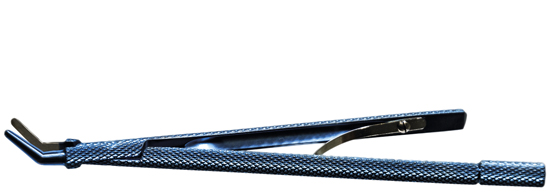 TMB103ЛЕЗВИЕДЕРЖАТЕЛЬ ПРЯМОЙ ПО КАСТРОВЬЕХО, ТИТАНОВЫЙОбщая длина 120 мм     
    - Конусообразные кончики длиной 13 мм изогнуты под углом 45 °
    - Кончики покрыты карбидом вольфрама
    - Круглая ручка диаметром 6 мм4600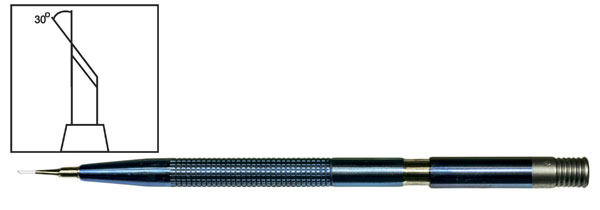 TDK201Стандартный алмазный ножОбщая длина 120 мм 
- Лезвие из натурального алмаза, угол 30 (45)градусов 
- Ширина лезвия 1 мм19000